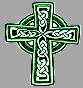 St Patrick of the IslandSt Patrick of the IslandParish BulletinParish Bulletinweek of february 18, 2018 – 1st sunday of lentweek of february 18, 2018 – 1st sunday of lentweek of february 18, 2018 – 1st sunday of lentmassessaturday february 17, 2018 5 pm	 Intention of the Parishionerssunday february 18, 20189 am	Mary Albertson from Anne 		Coulter11am  	Rita Buote from Gallant Familywednesday february 21, 20184:30pm Priest’s Intentionfriday february 23, 2018 9 am	NO MASSsaturday february 24, 2018 5 pm	 Priest’s Intentionsunday february 25, 20189 am	Intention of the Parishioners11am  	Helen Bulger from the Hoffman 	familythis week’s eucharistic ministers5pm:	Gerry & Andrew9am: 	Tony & Anne11am:	Ricardo & Erinthe sanctuary lamp burns for:This week:  Special IntentionNext week:  availablealtar societyFeb 21 – Erin & SueMar 7 – Anne, Mary & Dianemassessaturday february 17, 2018 5 pm	 Intention of the Parishionerssunday february 18, 20189 am	Mary Albertson from Anne 		Coulter11am  	Rita Buote from Gallant Familywednesday february 21, 20184:30pm Priest’s Intentionfriday february 23, 2018 9 am	NO MASSsaturday february 24, 2018 5 pm	 Priest’s Intentionsunday february 25, 20189 am	Intention of the Parishioners11am  	Helen Bulger from the Hoffman 	familythis week’s eucharistic ministers5pm:	Gerry & Andrew9am: 	Tony & Anne11am:	Ricardo & Erinthe sanctuary lamp burns for:This week:  Special IntentionNext week:  availablealtar societyFeb 21 – Erin & SueMar 7 – Anne, Mary & DianeCOLLECTIONThe collection for February 11 was $1631. Thank you for your contributions.FAITH EDUCATIONThis Sunday there is a meeting for the parents whose children are in level 6 (Confirmation year) at 10am in the churchNext Sunday is Class Mass.  Miss Kirsty’s Level 2 class are our special participants.CHAPELWe are looking for new adorers, spares and Captains.  If you can help us out, please call Audrey at 514-453-5409.PLEASE CONTINUE TO PRAY FOR:Jean Gauthier, Peter Morahan, Ginny Bannasch, Isobel Agnew, Dave Currie, Phyllis Bird, Lionel Cozier, Dolores Sandy, Mary Martin, Marie Hulse, Andria MacDonald, Jean Clifford, Gabrielle McWilliams, Karen Descoeurs, Mary & Marian Lapchak, Caiti Dore, Helen Lariccia, Eva Bideau, Catherine Shea, Lucie Cardinal, Rod Desmarais, Frank McCluskie, John Battaglia, Ben, Linda Panaro, Boleslaw Zugda, Betty, Gerry & Mary Guy, Ann Desmarais, Thomas Gillette, Elaine Kerr, Woody Leclerc,  Brian LangENGLISH COMMUNITY HEALTH EDUCATION & INFORMATION FORUMJoin us this Thursday in our Hall from 2pm to 4pm or 6:30pm to 8:30pm for an informative session about what is offered to the English Community in our area.The forum will provide topical information and an opportunity to talk directly to experts in their fields on various subjects such as: caregiver respite programs, health education programs, meals-on-wheels, financial planning, wills, senior abuse prevention and many more subjects of current interest. This is an initiative started by a member of our parish, so make a point of coming to see what it’s all about. And best of all: IT’S FREESTATIONS OF THE CROSSThere will be Stations of the Cross on Friday evenings at 7:30pm.  Please join us.PLEASE NOTEThere will be no Mass on Friday, February 23rd.WHAT IS ALPHA?Alpha is a series of interactive sessions that freely explore the basics of the Christian faith.Who’s it for?  Alpha is for anyone who’s curious. Each session looks at a different question, and is designed to create conversation. There’s no pressure, no follow-up and no charge; it’s just an open, informal, and honest space to explore and discuss life’s big questions together. Our Alpha course begins on Tuesday evening, February 27th from 6:30 to 8:45 and runs for 8 weeks. We begin with supper (we provide the supper), watch a video, and have a discussion afterwards.  Come and make some new friends. If you would like to join us, please sign up on the sheet at the doors of the church.  All are welcome.  MARDI GRAS DANCEOur Mardi Gras Dance was a huge success.  Thank you to all who supported it. We made a profit of $4400.WHAT IS ALPHA?Alpha is a series of interactive sessions that freely explore the basics of the Christian faith.Who’s it for?  Alpha is for anyone who’s curious. Each session looks at a different question, and is designed to create conversation. There’s no pressure, no follow-up and no charge; it’s just an open, informal, and honest space to explore and discuss life’s big questions together. Our Alpha course begins on Tuesday evening, February 27th from 6:30 to 8:45 and runs for 8 weeks. We begin with supper (we provide the supper), watch a video, and have a discussion afterwards.  Come and make some new friends. If you would like to join us, please sign up on the sheet at the doors of the church.  All are welcome.  MARDI GRAS DANCEOur Mardi Gras Dance was a huge success.  Thank you to all who supported it. We made a profit of $4400.